                                                  Horta Bio… em casa 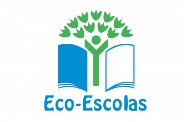 Ficha de Registo Identificação da planta escolhida Identificação da planta escolhida Nome comum da espécie:  Rabanete comumNome científico:  Raphanus situvusQuando colocaste a semente na terra? Atenção: as sementes sem água não germinam! A germinação inicia-se por uma intensa absorção de água. Quando colocaste a semente na terra? Atenção: as sementes sem água não germinam! A germinação inicia-se por uma intensa absorção de água. Data:  5/05/2020Data:  5/05/2020Quantos dias passaram até ao aparecimento da plântula? Regista este momento com uma fotografia! Não te esqueças: A planta “recém-nascida”, precisa de luz para realizar a fotossíntese, é desta forma que produz o seu próprio alimento. Quantos dias passaram até ao aparecimento da plântula? Regista este momento com uma fotografia! Não te esqueças: A planta “recém-nascida”, precisa de luz para realizar a fotossíntese, é desta forma que produz o seu próprio alimento. Resposta: No final da 1ª semana, já era visível um pequeno rebento.Resposta: No final da 1ª semana, já era visível um pequeno rebento.Registo semanal do desenvolvimento da planta: Gostaríamos que registasses, se possível, semanalmente, o desenvolvimento da tua planta. Se não se notarem modificações significativas, não necessitas de anotar. O que podes e deves registar? Quanto cresceu? Quantas folhas novas? Apareceram ramificações? Apareceu uma florescência, quando? A planta frutificou? A planta ficou com as folhas amareladas? Murchou? Tem parasitas?  Atenção: Envia para o teu professor, com esta tabela, um conjunto de fotografias que exibam a evolução do crescimento da planta (4 a 8 fotografias). Registo semanal do desenvolvimento da planta: Gostaríamos que registasses, se possível, semanalmente, o desenvolvimento da tua planta. Se não se notarem modificações significativas, não necessitas de anotar. O que podes e deves registar? Quanto cresceu? Quantas folhas novas? Apareceram ramificações? Apareceu uma florescência, quando? A planta frutificou? A planta ficou com as folhas amareladas? Murchou? Tem parasitas?  Atenção: Envia para o teu professor, com esta tabela, um conjunto de fotografias que exibam a evolução do crescimento da planta (4 a 8 fotografias). Semana 1: No final da 1ª semana, já era visível um pequeno rebento.Semana 1: No final da 1ª semana, já era visível um pequeno rebento.Semana 2 : Apareceram mais rebentos e cresceram mais folhas.Semana 2 : Apareceram mais rebentos e cresceram mais folhas.Semana 3 : Maior crescimento das folhas e da planta em altura.Semana 3 : Maior crescimento das folhas e da planta em altura.Semana 4 : Ramificações maiores e com mais folhas. Na base já se nota a cor rosa do caule e o formato do rabanete ainda muito pequeno.Semana 4 : Ramificações maiores e com mais folhas. Na base já se nota a cor rosa do caule e o formato do rabanete ainda muito pequeno.Por fim… Descreve-nos como foi feita a sementeira: Coloquei terra numa caixa de madeira e semeei as sementes cerca de 0,5 cm abaixo da terra.Como foi realizada a manutenção da tua planta? Esteve sempre a apanhar luz natural e é regada diariamente.Que materiais utilizaste? Sementes de Rabanete comum, terra, caixa de madeira.